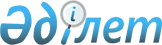 О признании утратившим силу постановления Правительства Республики Казахстан от 29 марта 2013 года № 300 "Об утверждении Правил оказания услуг системным оператором, организации и функционирования рынка системных и вспомогательных услуг"Постановление Правительства Республики Казахстан от 25 июля 2016 года № 435      Правительство Республики Казахстан ПОСТАНОВЛЯЕТ:



      1. Признать утратившим силу постановление Правительства Республики Казахстан от 29 марта 2013 года № 300 «Об утверждении Правил оказания услуг системным оператором, организации и функционирования рынка системных и вспомогательных услуг» (САПП Республики Казахстан, 2013 г., № 22, ст. 368).



      2. Настоящее постановление вводится в действие со дня его первого официального опубликования.      Премьер-Министр

      Республики Казахстан                      К. Масимов
					© 2012. РГП на ПХВ «Институт законодательства и правовой информации Республики Казахстан» Министерства юстиции Республики Казахстан
				